                                                       МБУДО - Дом детского творчества                    Советского района г.Воронежа,          педагог дополнительного образования             Агеева Ирина Ивановна.Игровая  конкурсная программа                                      «Новогодние посиделки»  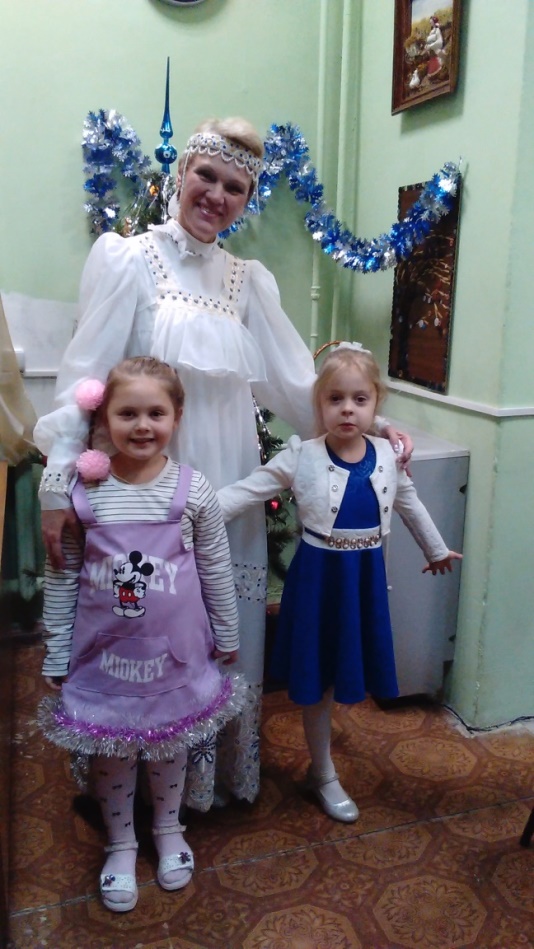 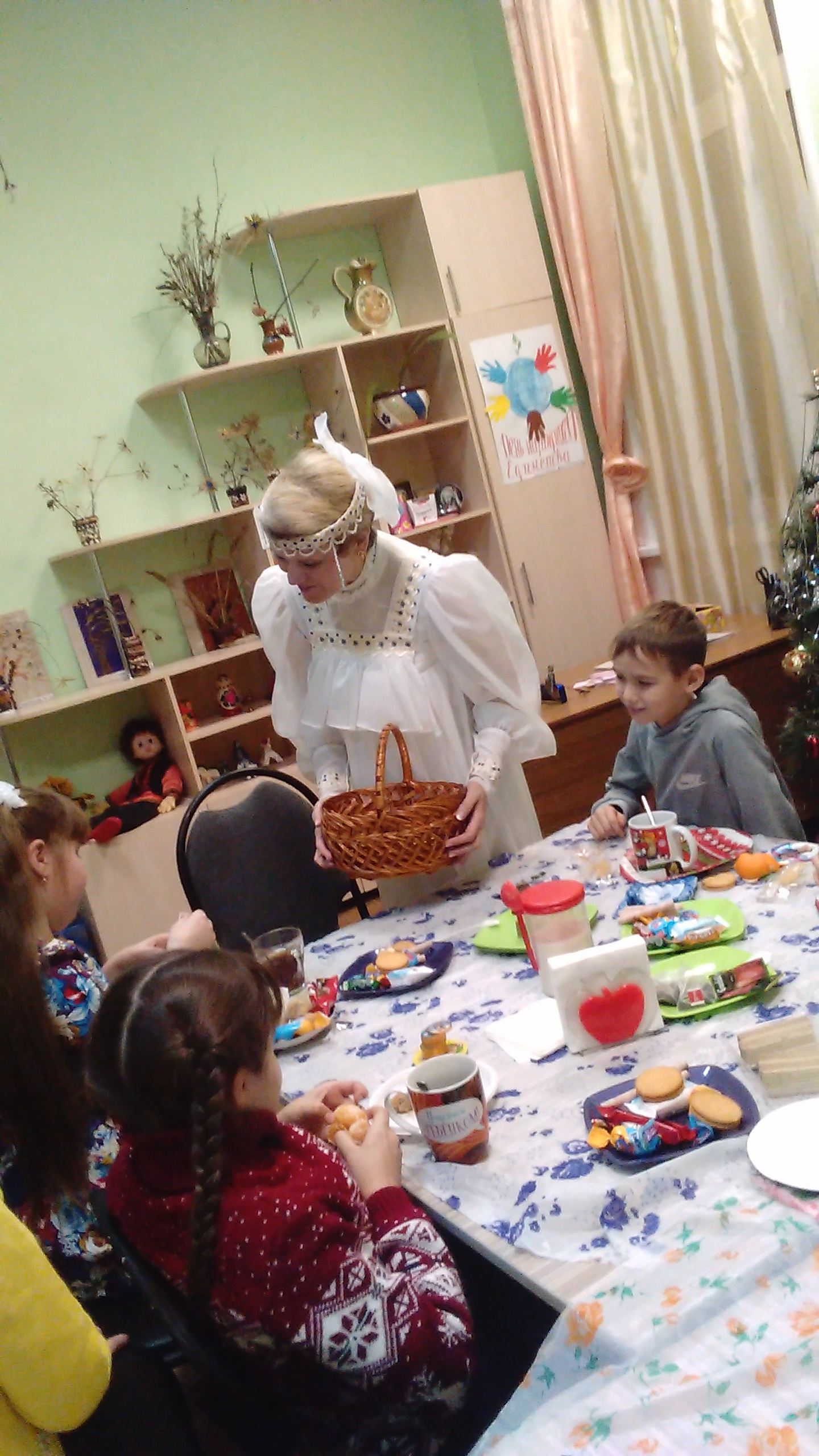 Цель: Подведение итогов выставки детских работ и  организация досуга учащихся младшего школьного возраста.Задачи: 1. Подвести итоги первого полугодия  и поощрить  старательных детей.2. Знакомить учащихся  с новогодними играми, забавами и расширять кругозор учащихся по теме русских народных традиций.3. Способствовать сплочению детского коллектива.Подготовка к мероприятию:1.Приготовлена выставка детских поделок и рисунков.2. Шоколадные медальки за каждую работу.3. Костюм Зимушки –Зимы для педагога.4. Маска медведя.5. Шапочка Деда Мороза и Снегурочки.6. Короны для снежиночек.7. Карточки для игры «Веселые подарки»8. Веселая лотерея- задания в пластмассовых яйцах.9. Музыкальное оформление: Метель под музыку, Русская мелодия, «Мы едем, едем, едем», «Вальс снежинок», «В лесу родилась елочка», «Вперед 4 шага, назад 4 шага», Игра-танец «Лавата», «Маленькой елочке холодно зимой»Последовательность праздника./Педагог в костюме Зимушки-Зимы под музыку метели/- Вьюга белая мететСкоро праздник – Новый год!В гости к вам  пришла, друзья … Догадаетесь, кто я ? Нет, не Снегурочка и даже  не Ирина ИвановнаСегодня  я - Зимушка-Зима!Русская зима, морозная.Добрая, но серьезная. Веселая, трескучая,За носики щипучая.На саночках катальная,В снежки с детьми игральная.-Здравствуйте, гости званные, желанные! Гости мои дорогие, долгожданные.Поклон вам низкий до землиЧто вы на праздник мой пришли!Праздник будем начинать, веселый новый год встречать!Вижу, как меня вы ждали,И на выставку позвали
Показать свои поделки И еще на посиделки! Добро пожаловать , добры молодцы и  красны девицы на  «Новогодние посиделки». Слово слышали такое- посиделки? На Руси всегда люди любили собираться  на посиделки в теплой просторной избе.  Садились все по лавкам, друг на дружку глядели, песни пели да беседы вели.  Все хвастались своим рукоделием и делились секретами своего мастерства. Я вижу, что и вам, ребята, есть чем сегодня похвастаться.Вы на славу потрудились,Рисовали, не ленились,Слушали внимательно,Работали старательно.Я ваш труд отметить  рада, Всех умельцев ждет награда./Под русскую мелодию все идут на выставку. Дети в кабинете, а затем в холле рассматривают и анализируют  рисунки и  поделки. За каждую работу от Зимушки-Зимы дети получают шоколадную медальку/. А теперь нам нужно вернуться на наши посиделки. А поедем мы туда на веселом паровозике./Под музыку «Мы едем, едем, едем», дети «Паровозиком» возвращаются в кабинет./Продолжаем наши посиделки. Рассаживайтесь скорее.                            Еще на посиделках потехи да забавы разные придумывали. Кто в конкурсе-забаве побеждал, тот награду получал. Призы раньше были съедобные, всякие бублики,  пряники, да конфеты на палочке. И все дружно с гостинцами пили чай. А вы от чая с баранками да бубликами не откажитесь?  Хорошо. Ну тогда, пока чай наш заваривается, будем с вами зарабатывать  сладости за наши конкурсы и забавы. Ладно?  Ну что, готовы к нашим конкурсам и забавам?Тогда на «Вальс снежинок» я приглашаю своих милых подружек-девочек снежиночек.1.Танец снежинок.  /Муз./В танце кружатся снежинкиИ пуховою перинкойПокрывают все вокруг: И дома, и лес, и луг.2. А кто у нас сегодня приготовил новогодние стихи? / Выразительное чтение стихов. Вручаются подарочки/Зимушка. Становитесь ка, ребята, поскорее в хоровод.                    Песней, пляской и весельем встретим с вами Новый год!!!3. Песня «В лесу родилась елочка»  /Муз./4. «Вперед 4 шага, назад 4 шага» /Муз./5.  Подвижная игра «У медведя во бору». /Водящий в маске медведя./Приглашаем всех за стол на чаепитие / под русские мелодии/.  /Муз.//Продолжение игр/.6.«Веселая лотерея». Из корзиночки игроки достают  футлярчик от шоколадного яйца. В нем задание. Игрок выполняет:                  - Спеть песенку «В лесу родилась елочка»                  - Съесть конфетку                  -  Посмотреть в зеркало и сказать :                   - « Ах какая я  красавица»                  - Выключить и включить свет.                  - Попрыгать на одной ножке 5 раз                  - покружиться с любой девочкой за ручки.                  - погладить любого мальчика по головке.                  - угостить любую маму конфеткой,                  - выйти за дверь, постучаться и сказать «С Новым годом»                  - крикнуть за дверью «Люди, сколько время».7. «Это я, это я, это все мои друзья»       Кто спасибо говорит? Всех за все благодарит?       Кто с желанием учился?  И рисунками гордился?       Спросим мы сейчас у всех: кто здесь любит пляску, смех?        Кто привык у вас к порядку, утром делает зарядку?        Кто из вас, скажите братцы, забывает умываться?        Кто из вас не ходит хмурый, любит спорт и физкультуру?        Кто из вас скажите вслух, на занятьях ловит мух?       Кто мороза не боится, на коньках летит как птица?        Кто из вас в трамвае тесном старикам уступит место?        Ну а кто начнёт обед с шоколадки и с конфет?Для старшей группы : 6.Перестроечный процесс:- построиться по росту в порядке увеличения - построиться по длине волос в порядке уменьшения - построиться по количеству пуговиц на одежде в порядке уменьшения? 8.Поймай Снегурочку   /Приготовить по 2 шапочки Деда Мороза и Снегурочки, 2 шарфика/Выходят по одному мальчику и одной девочке. А в старшей группе по 2. Мальчикам завязываются глаза. И Дед Мороз должен поймать свою Снегурочку из своей группы угадав ее по голосу. Дед спрашивает «Ты где, Снегурочка?», а она должна отвечать «Я здесь, дедушка».9. Веселые подарки2 пачки карточек – в одной названия подарков, в другой написано, что с ним делать. Орех – разгрызу и съем Кошечка – возьму на руки и буду гладить Зеркальце – поставлю на стол и буду собой любоваться Лошадка – сяду верхом и поеду  Курочка- посыплю зернышки, пусть клюет.Заводная машинка – заведу ключикомКоза – привяжу к забору, чтоб не убежала Платье – выглажу горячим утюгом Зеленый лук – пригодится в окрошку Кукла-пупсик – выкупаю в ванне и уложу спать Мяч – подброшу вверх и поймаю Кусок колбасы – поджарю и съем Носовой платок – вытру нос и положу в карманЗолотая рыбка – пущу в аквариум, пусть плавает Мыло с мочалкой – возьму с собой в баню.10. Игра-танец «Лавата»  /Муз./11. И в завершении нашего праздника становитесь в хоровод и  давайте споем песенку для нашей елочки- красавицы  «Маленькой елочке холодно зимой»  /Муз./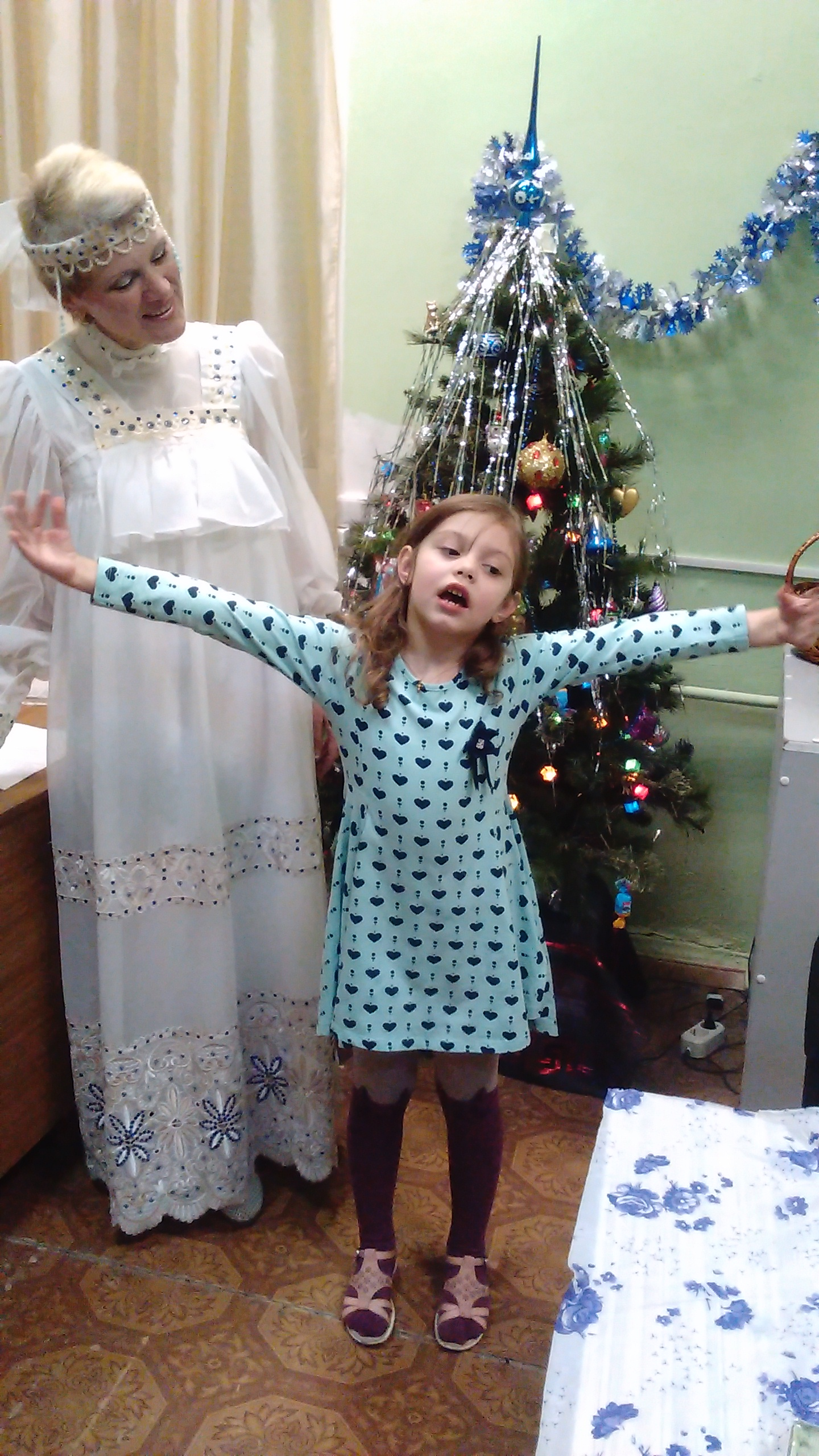 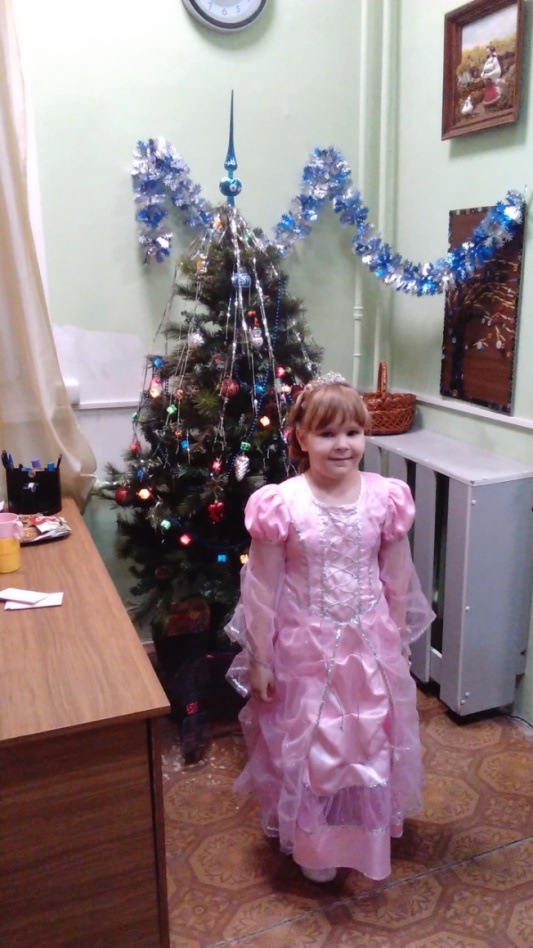 